Программа «Страж-Терминал»Инструкция по установке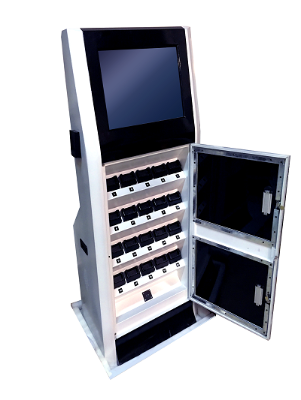 Минимальные системные требования к ЭВМ для работыПО «Страж-Терминал»:Операционная система:  Windows 7;Процессор:  Dual Core CPU 2.0 GHz;Память:  1 Gb RAM;Свободное место на диске HDD:  не менее 500 Мб.Внимание! Установка программы производится только на терминал «Страж-Терминал» для персональных аудио-видеоргистраторов, от имени администратора.Выбор языка установки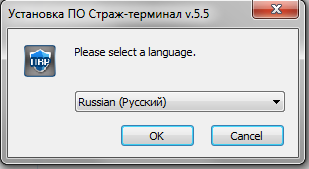 Ознакомительное окно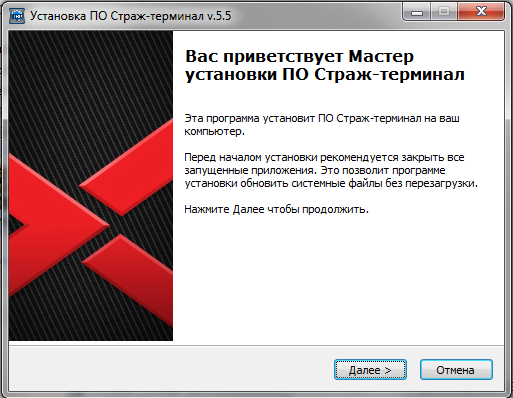 Выбор каталога для установки программы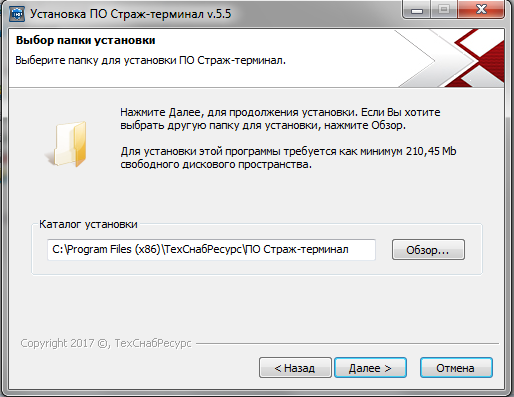 Выбор программной группы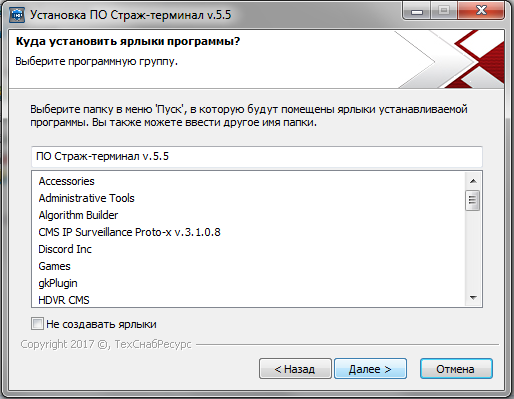 Выбор дополнительных ярлыков для запуска ПО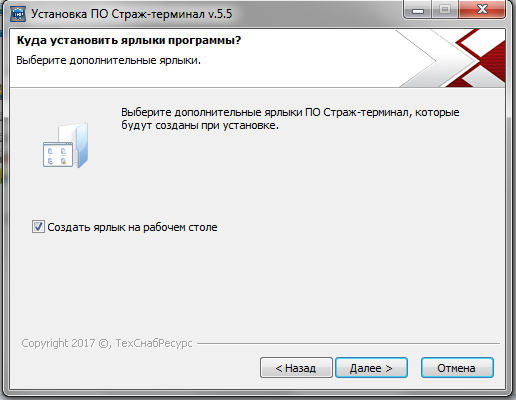 Переход к установке ПО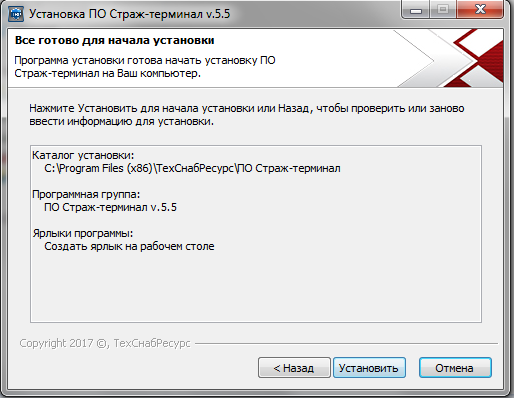 